Year 9 Chemistry Mid Topic Test Revision What do the A and Z represent in the following diagram?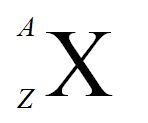 How is the number of neutrons in an atom calculated? State the charge of each of the followingComplete the following table Complete the following tableOn the periodic table what is a group and a period?Explain how the groups of the periodic table relate to the valency of an ion?Fill out the following table State the six rules for naming and writing ionic formula REVISE VALENCIES!! Protons NeutronsElectrons Name of ElementSymbolNumber of protonsNumber of neutronsNumber of Electrons (in neutral atom)HeliumAluminiumHydrogenCalciumLithium SymbolNumber of ElectronsElectron Configuration Does this species have the same number of electrons as the neutral atom or has it gained or lost someCuCu2+H+ClGroup NameGroup Number(s)PropertiesRule123456